NameDOBPhotoNEET MARKS1Yasdeep Rana20-08-1999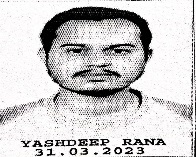 1412Chirag Chaudhary05-12-2003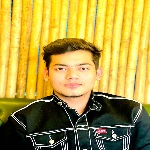                           1073Devesh Gaur08-07-2005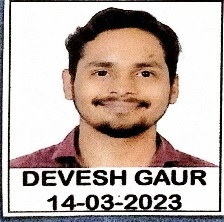 2004Shaysha Jha26-07-2005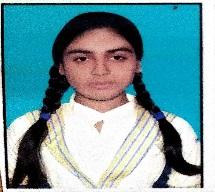 2025Rajmani25-08-2003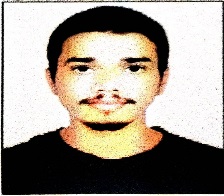 1376Mithilesh Prakash01-01-2004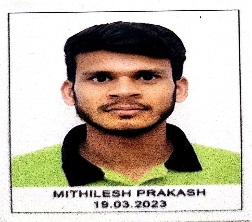 1767Shruti Kumari15-10-2004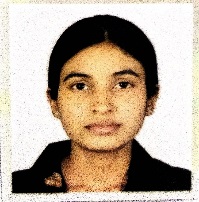 1288Aman Kumar Shukla16-08-2003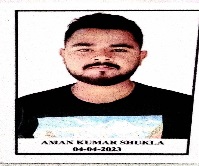 1269Peeyush Varshney29-12-2003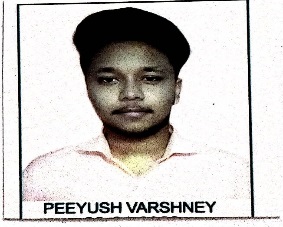 12510Manisha Rajpoot31-10-2003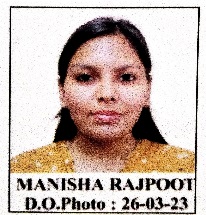 103